ФЕДЕРАЛЬНАЯ СЛУЖБА ГОСУДАРСТВЕННОЙ СТАТИСТИКИМикроперепись населения 2015 года
как отражение демографической ситуации современной РоссииСогласно Федеральному закону «О Всероссийской переписи населения» не реже одного раза в десять лет в Российской Федерации должны проводиться переписи населения. Однако большой срок между переписями приводит к тому, что отдаляясь от даты проведения переписи отдельные данные уже не отражают современное состояние общества.Для обеспечения органов власти актуальной информацией о ходе выполнения программ демографического, социального и экономического развития и вновь появившихся проблемах, требующих внимания органов власти, на территории всех субъектов Российской Федерации с 1 по 31 октября 2015 года будет проводиться микроперепись населения с охватом примерно 1,7% постоянного населения. В отличие от переписи при микропереписи населения будут более широко изучаться вопросы, связанные с демографической ситуацией, сложившейся в стране. Итоги последней переписи населения показали, что продолжается процесс старения населения, наметились тенденции уменьшения численности лиц, состоящих в браке, и лиц, никогда не состоявших в браке, выросла численность разведенных и вдовых. Сокращается среднее число рожденных женщинами детей.Для получения актуальной информации о состоянии рождаемости в стране при проведении микропереписи будут заданы вопросы не только о том сколько женщина родила детей, но и вопросы отдельно к мужчинам (в возрасте 18-59 лет) и к женщинам (в возрасте 18-44 лет) о том, сколько всего детей, включая уже имеющихся, собираются они иметь и сколько детей хотелось бы им иметь при наличии всех необходимых условий. Если мужчина или женщина укажут, что хотят иметь детей больше, чем собираются иметь, то будет выясняться, в какой степени определенные условия могли бы способствовать рождению желаемого числа детей. Каждое из двенадцати условий для рождения ребенка, содержащихся в опросном листе, будет оцениваться самим населением по пятибалльной оценке. В перечень условий для рождения ребенка включены:- возможность получения ежемесячного денежного пособия (предоставления оплачиваемого отпуска) по уходу за ребенком до3 лет;- возможность получения федерального материнского (семейного) капитала;- возможность получения материнского (семейного) капитала, установленного в регионе проживания;- возможность получения ежемесячной денежной выплаты на третьего ребенка в размере прожиточного минимума ребенка, установленного в регионе проживания;-возможность без проблем получить место для ребенка в детском саду, яслях;-налоговые льготы работающим родителям;- предоставление семьям с тремя и более детьми земельных участков под строительство жилого дома;- возможность иметь гибкий график работы (или неполный рабочий день/неделю, или дистанционно, на дому);- возможность профессиональной подготовки, переподготовки и повышения квалификации в период отпуска по уходу за ребенком в возрасте до 3 лет;- изменение личных обстоятельств;- повышение уровня жизни Вашей семьи;- возможность при рождении второго или последующего ребенка получить беспроцентную ссуду на покупку жилья площадью в размере социальной нормы.Полученная информация по этим вопросам в сочетании с такими характеристиками, как возраст, состояние в браке, занятость, обучение, имеющиеся источники средств к существованию и оценка состояния здоровья, отразит современное состояние демографической ситуации в стране, даст возможность оценить ход реализации Концепции демографической политики Российской Федерации на период до 2025 года и, в случае необходимости, принять дополнительные меры для ее успешного выполнения.Всю актуальную информацию о ходе подготовки микропереписи населения 2015 года можно получить на странице Росстата:https://www.facebook.com/rosstatistika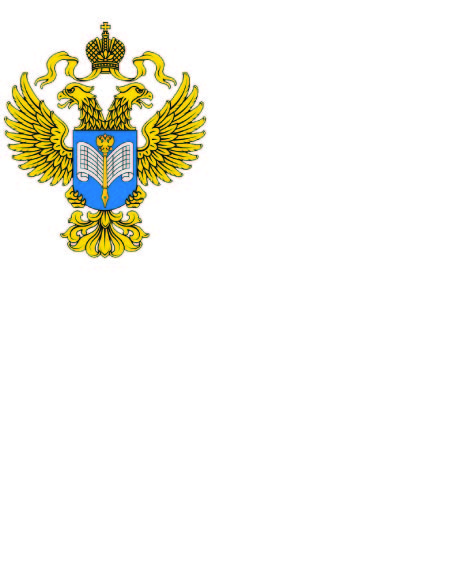 Информационное сообщение
9  июля 2015 г.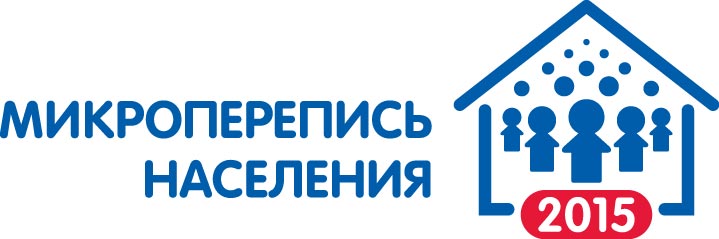 